Центральная городскаябиблиотекаг. Горячий Ключ,ул. Ленина 203/1Режим работы10.00 -18 .00Выходной день –понедельникПоследний деньмесяца – санитарныйе-mail:  biblioteka.gorkluch@gmail.comwww.librarygk.ruМБУК «ЦБС»Центральная городская библиотекаОтдел методической работыМесяц в названиях книг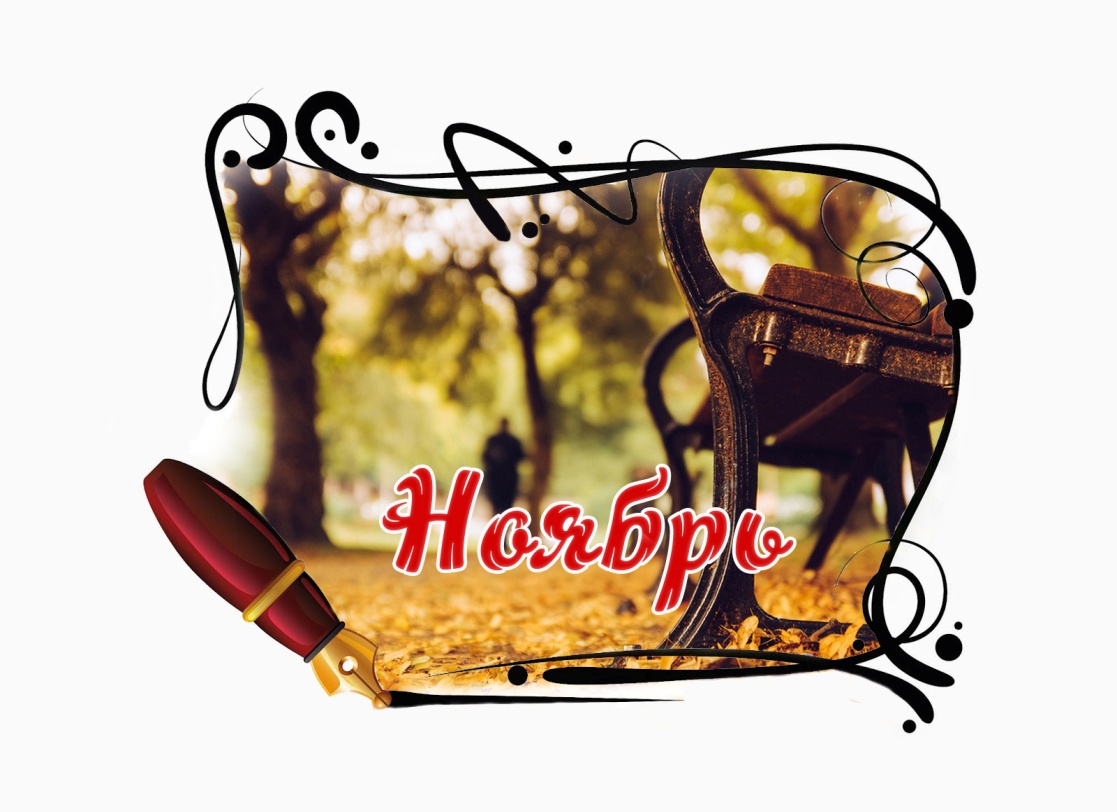 Горячий Ключ2018Гувер Колин. «9 ноября»Это история любви между парнем (мной) и девушкой (Фэллон). Хотя можно ли назвать её историей любви, если любовью она не заканчивается? Детективный роман заканчивается, когда тайны раскрыты. Конец биографии означает, что история всей жизни рассказана. Вот и в конце любовного романа должна быть любовь, так? Возможно, я ошибаюсь, и никакая это не история любви. Если прикажете, можно назвать произошедшее трагедией. Тем не менее – чем бы все не закончилось – я обещаю рассказать вам. Так что, без дальнейших церемоний. Давным-давно… Я встретил девушку. ТУ САМУЮ ДЕВУШКУ. Келлерман Бернгард. «Девятое ноября»В романе «Девятое ноября», написанном вскоре после окончания Первой мировой войны, автор стремился прежде всего заклеймить позором милитаризм, раскрыть немецкому народу глаза на опасности, таящиеся в милитаристском образе мыслей, изобличить его антинародный дух. Людмила Мигдалова. «Листья в ноябре»«Листья в ноябре»-третья книга стихов Людмилы Мигдаловой. Основу книги составляет цикл стихов "Мои дороги". Это раздумья о природе, о встречах с людьми Крайнего Севера, Дальнего Востока, Прибалтики и Средней Азии. В книгу вошли также стихи о военном детстве, любви и сложных человеческих взаимоотношениях.Полянская Екатерина. «Дыхание ноября»Москва в паутине черной магии. Семья и друзья известного бизнесмена, владельца охранного агентства "Мангуст", атакованы колдовскими силами и вступают в смертельную схватку с демонами и оборотнями. Так бывшее охранное агентство начинает бороться с мистическими преступлениями.Несмотря на теплую осень, в столице зафиксирован ряд смертей о переохлаждения. Жертвами загадочной "морозной" эпидемии становятся не только бомжи, но и вполне обеспеченные люди. Столь необычное явление привлекает внимание "мангустов", почувствовавших, что и в этом деле не обошлось без Сеятеля...Сименон Жорж. «Ноябрь»Жорж Сименон - настоящий классик детективной литературы. На его счету более четырех сотен книг, среди которых около двух сотен романов. Сименон издавал свои книги под множеством псевдонимов, лишь половину своих произведений он выпустил под собственным именем. Наиболее известным героем писателя является полицейский комиссар Мегрэ, которому посвящены многочисленные романы, рассказы и повести.Устинова Татьяна.   «Третий четверг ноября» (сборник)Потом в голове зашумело, как-то приятно, успокоительно, как будто теплый ветер подул с того самого французского виноградника, где разливали в бутылки молодое вино, и свечи загорелись особенно ярко, и сквозь теплый ветер в голове Платон подумал, что у него на самом деле никогда не было такого праздника, что это только Лёка и могла придумать!.. И еще он подумал, что дело вовсе не в божоле и не в том, что нынче третий четверг ноября, а в том, что им радостно и интересно вместе, как никогда не было поодиночке, и так теперь будет всегда! ..Но немецкий народ не пожелал прислушаться к грозным предостережениям и призывам. И вот, меньше чем через два десятка лет, он снова стал жертвой дикого разгула милитаризма. За непротивление ему поплатились жизнью миллионы людей всех наций, вся Европа была ввергнута в пучину невыносимых страданий и безграничного горя. Правителями «третьей империи» книга «Девятое ноября» была запрещена и предана сожжению как пацифистская. Янссон Туве. «В конце ноября»Знаменитая детская писательница Туве Янссон придумала муми-троллей и их друзей, которые вскоре прославились на весь мир. Не отказывайте себе и своим детям в удовольствии - загляните в гостеприимную Долину муми-троллей. Лето прошло, и зима не за горами. Снусмумрик, как обычно, отправляется в странствие. Но почему-то на этот раз у него не получается без сожалений покинуть Долину, и ноги сами несут его назад. И что еще удивительней, в то же самое время многие друзья и знакомые муми-семейства вдруг решают нанести визит в муми-дом. И вот на веранде вновь загорается теплый огонек керосиновой лампы, вокруг которого так хорошо собираться осенними вечерами... 